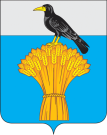  21.12.2017                                        с.Грачевка                                                               № 711 п    Об  утверждении порядка размещения  информации  о рассчитываемой за календарный год  среднемесячной  заработной  плате  руководителей, их  заместителей и главных  бухгалтеров муниципальных  унитарных  предприятий Грачевского района  Оренбургской  области в информационно-телекоммуникационной  сети «Интернет» на  официальном  сайте  администрации муниципального образования  Грачевский район Оренбургской  области   В соответствии  со статьей 349.5 Трудового кодекса Российской  Федерации, руководствуясь Уставом муниципального образования Грачевский район Оренбургской области  п о с т а н о в л я ю: Утвердить  порядок размещения информации  о рассчитываемой за календарный  год среднемесячной  заработной  плате  руководителей, их  заместителей и главных  бухгалтеров муниципальных  унитарных  предприятий в информационно-телекоммуникационной  сети «Интернет» на  официальном  сайте  администрации муниципального образования  Грачевский район Оренбургской  области   согласно приложению  к настоящему постановлению.       2.Контроль за исполнением настоящего постановления возложить на  заместителя  главы  администрации по  экономическому  развитию-начальника отдела  экономики  Ю.П. Сигидаева.       3.Постановление вступает в силу со дня его подписания и подлежит размещению на официальном сайте администрации муниципального образования Грачевский район и на сайте www.право-грачевка.рф.Глава района                                                                            О.М. СвиридовРазослано: Сигидаеву Ю.П., организационно-правовой отдел-2, отдел  имущественных  отношений                                                                         Приложение                                                                               к постановлению администрации района                                                                                       от _________№ _____    Порядок размещения информации  о рассчитываемой за календарный год  среднемесячной заработной  плате  руководителей, их  заместителей и главных  бухгалтеров муниципальных  унитарных  предприятий в информационно-телекоммуникационной  сети «Интернет на  официальном  сайте  администрации муниципального образования  Грачевский район Оренбургской  области   1.Настоящий  Порядок  устанавливает процедуру  и условия  размещения  в информационно-телекоммуникационной  сети «Интернет» на  официальном  сайте  администрации муниципального образования  Грачевский район Оренбургской  области    (далее-сеть Интернет)  информации о  среднемесячной заработной  плате  руководителей, их  заместителей  и главных бухгалтеров муниципальных унитарных  предприятий  Грачевского района  Оренбургской  области.2.Размещению в  сети Интернет  подлежит информация о  среднемесячной   заработной  плате руководителей, их  заместителей и главных  бухгалтеров предприятий, рассчитанной  за  календарный  год (далее- информация).3.Информация  размещается  в сети Интернет на официальном сайте администрации муниципального образования  Грачевский район  Оренбургской  области и (или) на официальных сайтах администрациях сельских поселений   Грачевского  района  Оренбургской  области осуществляющих функции  учредителя соответствующего предприятия (далее-учредитель), в разделе «Противодействие коррупции».На  основании  постановления (приказа) учредителя информация может  размещаться в  сети Интернет на  официальных  сайтах предприятий.4.Информация, подлежащая  размещению, представляется  учредителю руководителем   предприятия либо лицом, его замещающим, по форме согласно приложению к настоящему Порядку не позднее 20 февраля года, следующего за отчетным.Должностное  лицо, предоставившее  информацию, несет ответственность за ее достоверность.Информация  размещается в сети Интернет не позднее 20 марта года, следующего за отчетным.5. При размещении  информации в сети «Интернет» указываются полное предприятие, а также  фамилия, имя и отчество должностного  лица и год, за который  рассчитан средний заработок.6.В составе  размещаемой информации запрещается указывать данные, позволяющие  определить место жительства, позволяющие определить место жительства, почтовый  адрес, телефон и иные индивидуальные средства  коммуникации лиц, указанных  в  пункте 1 настоящего Порядка, а  также  сведения, отнесенные  к  государственной тайне или сведениям  конфиденциального характера.Приложение к   Порядку размещения информации  о рассчитываемой за календарный год  среднемесячной заработной  плате  руководителей, их  заместителей и главных  бухгалтеров муниципальных  унитарных  предприятий в информационно-телекоммуникационной  сети «Интернет на  официальном  сайте  администрации муниципального образования  Грачевский район Оренбургской  области   (форма)ИнформацияО  среднемесячной  заработной  плате  руководителя, заместителей руководителя и главного бухгалтера муниципального унитарного  предприятия Грачевского района  Оренбургской  области____________________________________________(наименование предприятия)_______________________________________________АДМИНИСТРАЦИЯ   МУНИЦИПАЛЬНОГО ОБРАЗОВАНИЯГРАЧЕВСКИЙ  РАЙОН ОРЕНБУРГСКОЙ ОБЛАСТИП О С Т А Н О В Л Е Н И Е№п/пНаименование  предприятияФамилия, имя, отчествоНаименование  должностиСреднемесячная  заработная  плата(рублей)